臺北市立瑠公國民中學 107學年度第二學期八年級第二次段考數學科解答選擇題:(每題4分，共48分)填充題:(每題3分，共36分)作圖題:利用尺規作圖完成下列各題，不用寫作法，但需保留作圖軌跡(每題4分，共8分)計算題:請寫出合理的推理過程，未有過程則不予給分(8分)123456789101112DCBDACCBA ADB 123(每格1分)3(每格1分)3(每格1分)3(每格1分)3(每格1分)3(每格1分)4(每格1分)4(每格1分)4(每格1分)4(每格1分)4(每格1分)198015(1)(1)(2)∠EAB=∠DAC(2)∠EAB=∠DAC(3)ASA(3)ASA(1)∠1=∠2(1)∠1=∠2(2)(2)(3)ASA5678899101112121255530－16－166868754247471. 已知，試利用尺規作圖，在上作一點P，使：＝1：3 (1) 利用中垂線作圖的方法，先找出的中點C   2分
  (2)持續使用中垂線作圖的方法，再找出的中點P  2分2. 作一角度數為60°的角 (1) 畫一直線L，並在L上取＝適當長    1分(2) 分別以A、B為圓心，為半徑畫弧，設兩弧交同側於C。。    1分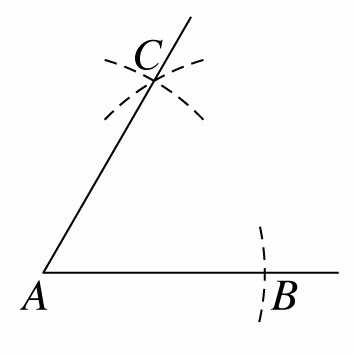 (3) 連接，則∠CAB＝60°即為所求        2分1. △ABC中，∠ABC是直角，＝5，＝4，四邊形ACDE是正方形，自D點作垂直延長線於F，試求：(1)＝？(2分)
      (2)＝？(2分)  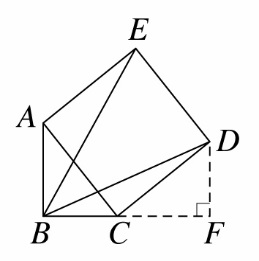  (1)因為△CFD△ABC(AAS全等)
所以＝＝5，＝＝4
＝＋＝4＋5＝9
＝＝
(2)同理＝＝2. 小心心跟同學去泛舟，船順著河道走，如圖所示，其中∠1＝123°，∠2＝141°，∠3＝105°。
請問由甲地到乙地，小心心共轉了幾度？(4分)   (180°－123°)＋(180°－141°)＋(180°－105°)＝171°